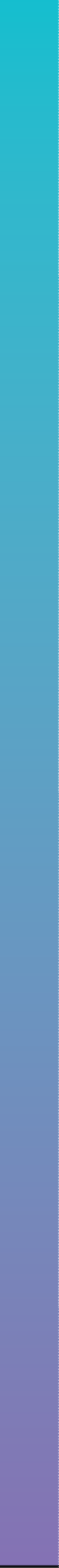 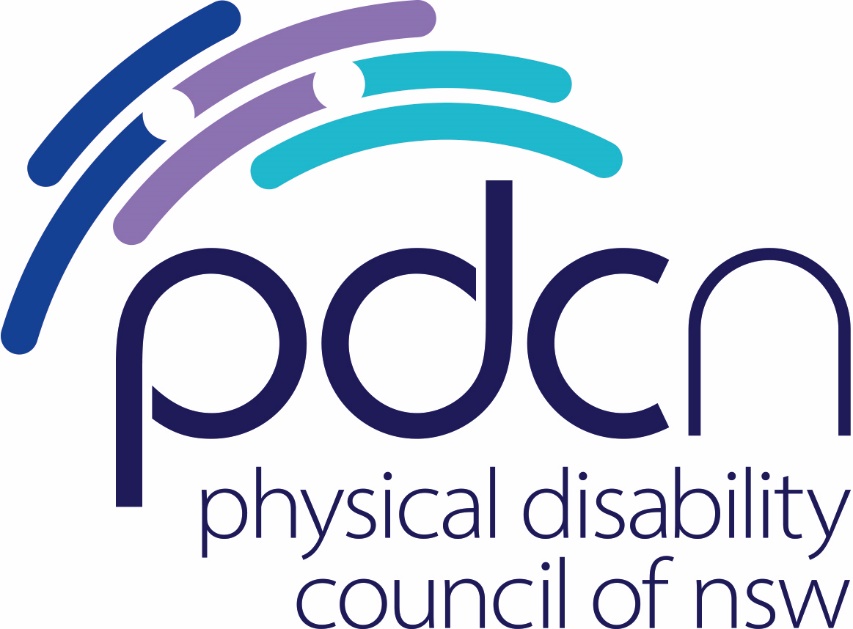 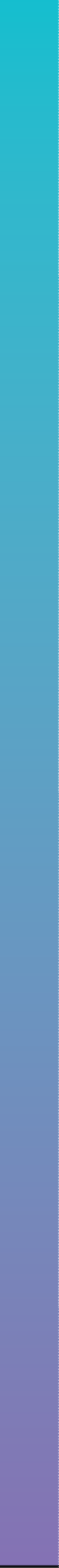 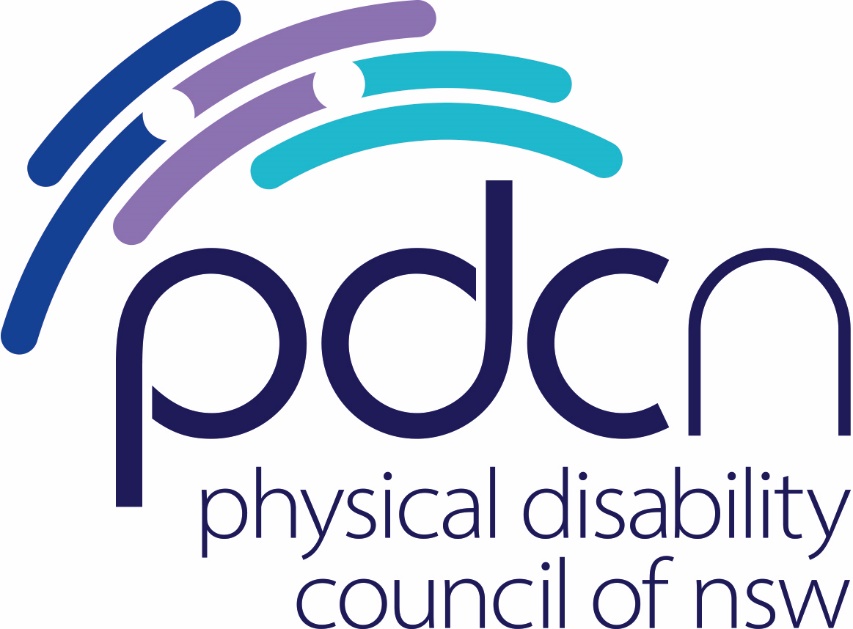 Physical Disability Council of NSW3/184 Glebe Point Road, Glebe NSW 203702 9552 1606www.pdcnsw.org.auhayley.stone@pdcnsw.org.auWho is the Physical Disability Council of NSW? The Physical Disability Council of NSW (PDCN) is the peak body representing people with physical disabilities across New South Wales. This includes people with a range of physical disability issues, from young children and their representatives to aged people, who are from a wide range of socio-economic circumstances and live in metropolitan, rural and regional areas of NSW. Our core function is to influence and advocate for the achievement of systemic change to ensure the rights of all people with a physical disability are improved and upheld.The objectives of PDCN are: To educate, inform and assist people with physical disabilities in NSW about the range of services, structure and programs available that enable their full participation, equality of opportunity and equality of citizenship.To develop the capacity of people with physical disability in NSW to identify their own goals, and the confidence to develop a pathway to achieving their goals (i.e. self-advocate).To educate and inform stakeholders (i.e.: about the needs of people with a physical disability) so that they are able to achieve and maintain full participation, equality of opportunity and equality of citizenship.RecommendationsThe NSW Government should commit to building 20,000 new social housing dwellings over the next 4 years (5,000 properties per year). Recommendation 3:That DCJ commit to providing transparent breakdowns on the number of LAHC properties that currently meet Gold or Silver Level Livable Design Standard, including a breakdown the Allocation Zones these properties are located in. Recommendation 4: That DCJ commit to an accessibility audit across the existing LAHC portfolio and then engage with key stakeholders with a view towards upgrading existing premises utilising universal design elements. Recommendation 5: That DCJ dedicate specific funding towards upgrading LAHC properties in line with universal design elements.Recommendation 6:That DCJ meet its commitments under the National Disability Strategy to address the accessibility needs of all residents with physical disability by removing capped spends across accessibility modifications for residents who are ineligible for the NDIS.Recommendation 7: Develop guidelines regarding resident funded disability modifications, including NDIS funded modifications, when residents are required to relocate for management purposes to ensure that residents are given comparative amenity in any alternative premises or that they are otherwise reimbursed so they can fund modifications to their subsequent dwelling. Recommendation 8: Where it is not possible to modify a residents’ property to accommodate their accessibility requirements, LAHC set clear and enforceable benchmarks in terms of wait times for rehousing. Benchmarks should be determined in consultation with housing and disability advocacy peaks.Where rehousing across LAHC stock is not possible within a reasonable timeframe, LAHC should investigate private rental subsidy arrangements for suitable properties in the private rental market.Recommendation 9:The NSW Government should work with the NDIS, private investors and community housing providers to increase development of SDARecommendation 10:That DCJ consult with people with disability who live in SDA, their families and disability advocacy organisations to determine an appropriate framework for safeguarding the rights of residents of Specialist Disability Accommodation within NSW.  Recommendation 11: That NSW Government establish processes for private developers, and the community sector to submit proposals for the use of government-owned land for housing projects that address the needs of people with physical disability (and their families) with mandated quotas of at least 50% of dwellings to be Gold Level Livable Design. Recommendation 12:That the NSW Government partner with local governments, the community housing sector, and developers, to facilitate the development of temporary supportive accommodation built to Gold Level Livable Design.Recommendation 13:Mandate Silver level Livable Design Standards across all Class 1 and 2 dwellings within NSW in line with recent changes to the National Construction Code (the NCC).Recommendation 14:DCJ should consult with people with disability and their representatives, including Disability Advocacy Peaks, to further identify and address challenges faced by this cohort in owning or renting a home. Recommendation 15: Amend the Residential Premises Act 2010 (NSW) to allow tenants to make disability related modifications to private rental premises, unless the landlord can demonstrate that it is reasonable to refuse them. Recommendation 16:Amend s.115 of the Residential Tenancies Act 2010 (NSW) to expressly provide that a tenant cannot be evicted for seeking disability-related modifications to a rental property. Recommendation 17: Remove the capacity for landlords to terminate a periodic residential agreement without grounds under s. 85 of the Residential Tenancies Act 2010 (NSW).Introduction